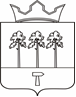 СОВЕТ ДЕПУТАТОВ НОЖОВСКОГО СЕЛЬСКОГО ПОСЕЛЕНИЯРЕШЕНИЕ«Об исполнении бюджетаНожовского сельского поселенияза 1 квартал 2018 года»Рассмотрев предоставленный администрацией Ножовского сельского поселения отчет об исполнении бюджета Ножовского сельского поселения за 1 квартал 2018 года Совет депутатов Ножовского сельского поселения РЕШАЕТ:1.Принять к сведению исполнение бюджета Ножовского сельского поселения за 1 квартал 2018 года по доходам в сумме 2461466 рублей 36 копеек (приложение 1) и по расходам в сумме 2950184 рублей 81 копейка (приложение 2), с дефицитом бюджета 488718 рублей 45 копеек.2.Настоящее решение обнародовать в порядке, установленном Уставом Ножовского сельского поселения.3.Настоящее решение вступает в силу со дня его обнародования.Глава поселения:		                                                 Г.В.ПахольченкоИнформация о расходовании средств резервного фондапо состоянию на 1 апреля 2018 годаУтверждено на год __20,00000____ тыс. руб.В том числе на отчетный период 0,0 тыс. руб.																                              	(тыс.руб.)Нераспределенный остаток средств резервного фонда на конец отчетного периода 20,000 тыс. руб.ПОЯСНИТЕЛЬНАЯ ЗАПИСКА ПО ИСПОЛНЕНИЮ БЮДЖЕТАЗА 1 квартал 2018 ГОДАБюджет Ножовского сельского поселения по доходам выполнен за 1 квартал 2017 года на 18% к годовому назначению, к кварталу 100 %. в сумме 2461466,36 руб. По поступлению собственных доходов к кварталу процент поступления 100%, что составляет 19% поступлений к году и 65,8% от общих поступлений доходов в бюджет поселения. Наиболее больший процент поступления от собственных доходов составляют:-НДФЛ 74,6% в сумме 1207548,41 руб.,-Земельный налог с организаций 9,2% в сумме 148350,50 руб.,-Доходы от уплаты акцизов на автомобильный бензин 8% в сумме 138713,75руб.Безвозмездные поступления к кварталу процент поступления составил 100%, что составляет 34,2% от общих поступлений доходов в бюджет поселения и 15% поступлений к году. Бюджет Ножовского сельского поселения по расходам за 1 квартал 2018 года выполнен к году на 20 %, исполнение к кварталу 99,7 %. в сумме 2950184,81 руб. Процент исполнения бюджета от общего исполнения в разрезе разделов за 1 квартал 2018 года в том числе:Общегосударственные вопросы – 36,3% Национальная оборона – 1,4%Национальная безопасность и правоохранительная деятельность – 0,5%Национальная экономика – 16,6%Жилищно-коммунальное хозяйство – 15,9%Культура- 26,2 %Социальная политика -2,7%Физическая культура – 0,4%Общегосударственные вопросы -1069922,88 руб. в.т.ч.1.По аппарату управления 1001907,92 руб. расходы были произведены на выплату заработной платы 414312,56,отчисления на оплату труда 224657,26, электроэнергии 10877,23, газоснабжение 21269,40, услуги связи 8456,41, компенсационные выплаты депутатам  5220,00, ТО пожарной сигнализации 1100,00; ТО газового оборудования 20,43,обеспечение обслуживания получателей средств бюджета поселения 152960,00; оплата за негативное воздействие на окружающую среду 38,93,почтовые отправления 296,50, шиномонтаж 240,00, увеличение материальных запасов 31502,40 (запчасти 9997,00,хоз.товары 507,07, канцтовары 20998,33),оплата по договорам 66336,90.По подпрограмме «Развитие информационных технологий» произведены расходы на сумму 64619,90 руб., в.т.ч. оплата интернет 3309,90, заправка катриджей 3290,00; антивирус Касперского 3600,00, увеличение материальных запасов 4720,00(чернила, ракеля, фото вал, ролик заряда, катридж), ремонт компьютера 3980,00, использование программного продукта Госфинансы 44400,00, услуги по предоставлению доступа к административному интерфейсу 1320,00.2.По другим общегосударственным вопросам 68014,96 руб. Уплачен членский взнос в Совет муниципальных образований 25000,00, информирование населения через средства массовой информации, публикация нормативных актов 2400,00, электроэнергия, расходы по организации и проведению мероприятий поселенческого уровня 6305,00, расходы на выполнение функций по обеспечению эксплуатации, учета, сохранности и использования движимого и недвижимого имущества, нежилых помещений, зданий, сооружений, земельных участков и по организации и проведению приватизации муниципального имущества 34309,96 (оплата электроэнергии башня д.Поздышки 7309,96, инвентаризация дорог 27000,00 (с.Верх-Рождество ул.Новозаводская). Национальная оборона 39986,02 тыс.руб.Заработная плата 26400,37; отчисления на оплату труда 6115,30; услуги связи 1893,93 , обновление справочно-информационных баз 4000,00, почтовые отправления 107,42, приобретение бланочной продукции 1469,00(алфавитная карточка, учетная карточка).Национальная безопасность и правоохранительная деятельность 17000,00 руб подпрограмма «Пожарная безопасность на территории Ножовского сельского поселения» организация деятельности по противопожарной безопасности 10000,00 (расчистка пожарных водоемов, гидрантов);Приобретение памяток по профилактике правонарушения 2000,00;Приобретение буклетов по терроризму и экстремизму 3000,00;Осуществление мероприятий, направленных на укрепление межнационального межконфессионального согласия в границах поселения 2000,00.Национальная экономика – 489973,14 руб.Страхование ГТС – 35000,00.Израсходованы средства на субсидии за автомобильный транспорт АТП в сумме 46800,00;Дорожное хозяйство (дорожные фонды) – на содержание дорог 302974,98;Организация подъездов к кладбищам, расположенным вне населенных пунктов 15000,00;Проектирование, строительство (реконструкция), капитальный ремонт и ремонт автомобильных дорог общего пользования местного значения, находящихся на территории Пермского края (межбюджетные трансферты) 80198,16;Мероприятия по землеустройству и землепользованию 10000,00 (межевание земельного участка около с.Ножовка). Жилищно-коммунальное хозяйство – 469469,38 руб.израсходованы бюджетные средства на оплату уличного освещения(электроэнергия) 366046,58; обслуживание уличного освещения (по договору электрик) -36586,20; По благоустройству произведены расходы на 40036,60 руб., в.т.ч. расчистка катка 5000,00, сбор и вывоз мусора 3280,10, приобретение материалов 25099,00, бензин 6657,50; Приведение в нормативное состояние действующие объекты размещения отходов 10000,00 руб.;Содержание подъездных путей к местам сбора ТКО 16800,00. По культуре 772100,00 руб. выплачивалась заработная плата и налоги 332000,00; прочие расходы 177400,00; на проведение поселенческих мероприятий 8000,00; организация свободного времени и культурного досуга пожилых людей на территории поселения 9300,00, организация и осуществление мероприятий по работе с детьми и молодежью в поселении 0,00.Доходы от предпринимательской деятельности за 1 квартал 2018 г. по ДК составили 0,00.Перечислены средства на содержание библиотек 245400,00.Социальная политика – 80204,39 руб.произведена выплата коммунальных услуг работникам культуры 14000,00; выплачены пенсии за выслугу лет лицам, замещающим должности муниципального образования, муниципальным служащим 66204,39.Физическая культура и спорт – 11529,00 руб.Обеспечение условий для развития физической культуры, массового спорта и здорового образа жизни на территории Ножовского сельского поселения 11529,00 (приобретение медалей).Бухгалтерская справка по исполнению бюджетаза 1 квартал 2018 года.       Финансирование по субсидии на выполнение государственного (муниципального) задания за 1 квартал 2018 год МБУ «Ножовский ДК» исполнено в 100% размере, в сумме 509,4 тыс. руб, из них 332,0 тыс.руб. на ФОТ.Просроченной кредиторской задолженности нет.Расходы составили – 100% Заработная плата (КОСГУ 211) – 261931,58Налоги (КОСГУ 213) – 70068,42В расходы на услуги связи (КОСГУ 221) вошли:1245,36 - за усл.связи 1 тел.2й паралельн. ОАО «РОСТЕЛЕКОМ»2206,60 - за Интернет ТУРБО220   ОАО «РОСТЕЛЕКОМ»;Итого: 3451,96В расходы на коммунальные услуги (КОСГУ 223) вошли:16330,93– электроснаб. ОАО "Пермская энергосбытовая компания" дог.3016 от 25.12.1331611,73 – газоснаб. ООО "Газпром межрегионгаз Пермь" Дог.Б-41-4-278915852,05 – газоснаб. ООО "Газпром межрегионгаз Пермь" Дог.Б-41-4-299818631,04 – газоснаб. ООО "Газпром межрегионгаз Пермь" Дог.Б-41-4-27902975,42 – отпуск питьевой воды МУП ЖКХ «Рассвет»Итого: 85401,17В расходы на услуги по содержанию помещения (КОСГУ 225) вошли:61,29 - ТО газ. обор. АО "Газпром газорасп-ние Пермь"(Краснокамский филиал)2528,74 – установка газ.счетч.библиотека ООО «РГС»8983,80 – з/пл уборка здания В-Рожд. 3743,26 – з/пл декоративная покраска стен зд.ДК8620,18 – обработка пожарн.пропит.чердаки ПМО ПКО ООО "ВДПО"Итого: 23937,27В расходы на прочие услуги (КОСГУ 226) вошли:7875,00     - лицензия на «КонтурЭкстерн» ЗАО «ПФ «СКБ Контур»29664,00 – обновление программы ООО «АДМ»17967,60 – з/пл. орг.и пров.меропр. Итого: 55506,60В расходы на прочие расходы (КОСГУ 290) вошли:3255,00      - имущественный налог;4564,00 – земельный налог,1284,00 - транспортный налог;Итого: 9103,00В расходы по увеличению стоимости МЗ (КОСГУ 340) вошли:Итого:0,00Субсидии на иные целиФинансирование по субсидии на выполнение государственного (муниципального) задания за 1 квартал 2018 год МБУ «Ножовский ДК» исполнено в 100% размере, в сумме 28829,00 руб.Расходы составили:Поселенческие мероприятия КОСГУ 290)8000,00 –(сувениры)Проводы русской зимы Пр.9Итого: 8000,00Ветеранское подворье (КОСГУ 226)  300,00 - поздравления в газетку ООО "ЧАСТВЭСТ"Итого:300,00Ветеранское подворье КОСГУ 290)3000,00 – (подароч. наборы) Старый Новый год, Крещ. вечерок Пр.212000,00 – подароч. наборы) «Крещ.вечерок» В-Рождество Пр.74000,00 - (подароч.наборы) «Ваш труд – наша гордость» Пр.12Итого: 9000,00Развитие физической культура КОСГУ 290)11529,00 – (медали)Закрытие лыжного сезона Пр.8Итого: 11529,00По предпринимательской деятельности Доходы МБУ «Ножовский ДК» за 1 квартал 2018г. на расчетном счете составили 0,00Для занесения денежных средств на расчетный счет, оформляется корпоративная карта на нового директора:Доходы составили700,00 – Шубы800,00 – Семена1000,00 – СеменаРасходы составили1000,00 – опломбирование электросчетчика500,00 – приобретение канцел.бумагиОст. в кассе – 1000,00) 10.05.2018г№ 331Приложение 1Приложение 1Приложение 1Приложение 1Приложение 1Приложение 1Приложение 1Приложение 1Информация об исполнении бюджета Ножовского сельского поселения по доходамИнформация об исполнении бюджета Ножовского сельского поселения по доходамИнформация об исполнении бюджета Ножовского сельского поселения по доходамИнформация об исполнении бюджета Ножовского сельского поселения по доходамИнформация об исполнении бюджета Ножовского сельского поселения по доходамИнформация об исполнении бюджета Ножовского сельского поселения по доходамИнформация об исполнении бюджета Ножовского сельского поселения по доходамИнформация об исполнении бюджета Ножовского сельского поселения по доходампо состоянию на 01.04.2018 годапо состоянию на 01.04.2018 годапо состоянию на 01.04.2018 годапо состоянию на 01.04.2018 годапо состоянию на 01.04.2018 годапо состоянию на 01.04.2018 годапо состоянию на 01.04.2018 годапо состоянию на 01.04.2018 годатыс. рублейтыс. рублейтыс. рублейтыс. рублейтыс. рублейтыс. рублейтыс. рублейтыс. рублейN п/пНаименование доходовНаименование доходовНаименование доходовУтверждено на 2017 год   Фактически поступило% исполнения к году% исполнения к годуN п/пНаименование доходовНаименование доходовНаименование доходовУтверждено на 2017 год   Фактически поступило% исполнения к году% исполнения к году122235661Налог на доходы физических лиц с доходов, источником которых является налоговый агент, за исключением доходов, в отношении которых исчисление и уплата налога осуществляются в соответствии со статьями 227, 227.1 и 228 Налогового кодекса Российской Федерации (сумма платежа (перерасчеты, недоимка и задолженность по соответствующему платежу, в том числе по отмененному)Налог на доходы физических лиц с доходов, источником которых является налоговый агент, за исключением доходов, в отношении которых исчисление и уплата налога осуществляются в соответствии со статьями 227, 227.1 и 228 Налогового кодекса Российской Федерации (сумма платежа (перерасчеты, недоимка и задолженность по соответствующему платежу, в том числе по отмененному)Налог на доходы физических лиц с доходов, источником которых является налоговый агент, за исключением доходов, в отношении которых исчисление и уплата налога осуществляются в соответствии со статьями 227, 227.1 и 228 Налогового кодекса Российской Федерации (сумма платежа (перерасчеты, недоимка и задолженность по соответствующему платежу, в том числе по отмененному)5 300,000001 207,5484123232Налог на доходы физических лиц с доходов, источником которых является налоговый агент, за исключением доходов, в отношении которых исчисление и уплата налога осуществляются в соответствии со статьями 227, 227.1 и 228 Налогового кодекса Российской Федерации (пени по соответствующему платежу)Налог на доходы физических лиц с доходов, источником которых является налоговый агент, за исключением доходов, в отношении которых исчисление и уплата налога осуществляются в соответствии со статьями 227, 227.1 и 228 Налогового кодекса Российской Федерации (пени по соответствующему платежу)Налог на доходы физических лиц с доходов, источником которых является налоговый агент, за исключением доходов, в отношении которых исчисление и уплата налога осуществляются в соответствии со статьями 227, 227.1 и 228 Налогового кодекса Российской Федерации (пени по соответствующему платежу)0,000000,02119003Налог на доходы физических лиц с доходов, источником которых является налоговый агент, за исключением доходов, в отношении которых исчисление и уплата налога осуществляются в соответствии со статьями 227, 227.1 и 228 Налогового кодекса Российской Федерации (суммы денежных взысканий (штрафов) по соответствующему платежу согласно законодательству Российской Федерации)Налог на доходы физических лиц с доходов, источником которых является налоговый агент, за исключением доходов, в отношении которых исчисление и уплата налога осуществляются в соответствии со статьями 227, 227.1 и 228 Налогового кодекса Российской Федерации (суммы денежных взысканий (штрафов) по соответствующему платежу согласно законодательству Российской Федерации)Налог на доходы физических лиц с доходов, источником которых является налоговый агент, за исключением доходов, в отношении которых исчисление и уплата налога осуществляются в соответствии со статьями 227, 227.1 и 228 Налогового кодекса Российской Федерации (суммы денежных взысканий (штрафов) по соответствующему платежу согласно законодательству Российской Федерации)0,0000011,40286004Налог на доходы физических лиц с доходов, источником которых является налоговый агент, за исключением доходов, в отношении которых исчисление и уплата налога осуществляются в соответствии со статьями 227, 227.1 и 228 Налогового кодекса Российской Федерации (прочие поступления)Налог на доходы физических лиц с доходов, источником которых является налоговый агент, за исключением доходов, в отношении которых исчисление и уплата налога осуществляются в соответствии со статьями 227, 227.1 и 228 Налогового кодекса Российской Федерации (прочие поступления)Налог на доходы физических лиц с доходов, источником которых является налоговый агент, за исключением доходов, в отношении которых исчисление и уплата налога осуществляются в соответствии со статьями 227, 227.1 и 228 Налогового кодекса Российской Федерации (прочие поступления)0,00000-115,00000005Налог на доходы физических лиц с доходов, полученных от осуществления деятельности физическими лицами, зарегистрированными в качестве индивидуальных предпринимателей, нотариусов, занимающихся частной практикой, адвокатов, учредивших адвокатские кабинеты, и других лиц, занимающихся частной практикой в соответствии со статьей 227 Налогового кодекса Российской Федерации (сумма платежа (перерасчеты, недоимка и задолженность по соответствующему платежу, в том числе по отмененному)Налог на доходы физических лиц с доходов, полученных от осуществления деятельности физическими лицами, зарегистрированными в качестве индивидуальных предпринимателей, нотариусов, занимающихся частной практикой, адвокатов, учредивших адвокатские кабинеты, и других лиц, занимающихся частной практикой в соответствии со статьей 227 Налогового кодекса Российской Федерации (сумма платежа (перерасчеты, недоимка и задолженность по соответствующему платежу, в том числе по отмененному)Налог на доходы физических лиц с доходов, полученных от осуществления деятельности физическими лицами, зарегистрированными в качестве индивидуальных предпринимателей, нотариусов, занимающихся частной практикой, адвокатов, учредивших адвокатские кабинеты, и других лиц, занимающихся частной практикой в соответствии со статьей 227 Налогового кодекса Российской Федерации (сумма платежа (перерасчеты, недоимка и задолженность по соответствующему платежу, в том числе по отмененному)0,000000,49000006Налог на доходы физических лиц с доходов, полученных от осуществления деятельности физическими лицами, зарегистрированными в качестве индивидуальных предпринимателей, нотариусов, занимающихся частной практикой, адвокатов, учредивших адвокатские кабинеты, и других лиц, занимающихся частной практикой в соответствии со статьей 227 Налогового кодекса Российской Федерации (пени по соответствующему платежу)Налог на доходы физических лиц с доходов, полученных от осуществления деятельности физическими лицами, зарегистрированными в качестве индивидуальных предпринимателей, нотариусов, занимающихся частной практикой, адвокатов, учредивших адвокатские кабинеты, и других лиц, занимающихся частной практикой в соответствии со статьей 227 Налогового кодекса Российской Федерации (пени по соответствующему платежу)Налог на доходы физических лиц с доходов, полученных от осуществления деятельности физическими лицами, зарегистрированными в качестве индивидуальных предпринимателей, нотариусов, занимающихся частной практикой, адвокатов, учредивших адвокатские кабинеты, и других лиц, занимающихся частной практикой в соответствии со статьей 227 Налогового кодекса Российской Федерации (пени по соответствующему платежу)0,000000,24508007Налог на доходы физических лиц с доходов, полученных физическими лицами в соответствии со статьей 228 Налогового кодекса Российской Федерации (сумма платежа (перерасчеты, недоимка и задолженность по соответствующему платежу, в том числе по отмененному)Налог на доходы физических лиц с доходов, полученных физическими лицами в соответствии со статьей 228 Налогового кодекса Российской Федерации (сумма платежа (перерасчеты, недоимка и задолженность по соответствующему платежу, в том числе по отмененному)Налог на доходы физических лиц с доходов, полученных физическими лицами в соответствии со статьей 228 Налогового кодекса Российской Федерации (сумма платежа (перерасчеты, недоимка и задолженность по соответствующему платежу, в том числе по отмененному)0,000000,00361008Налог на доходы физических лиц с доходов, полученных физическими лицами в соответствии со статьей 228 Налогового кодекса Российской Федерации (пени по соответствующему платежу)Налог на доходы физических лиц с доходов, полученных физическими лицами в соответствии со статьей 228 Налогового кодекса Российской Федерации (пени по соответствующему платежу)Налог на доходы физических лиц с доходов, полученных физическими лицами в соответствии со статьей 228 Налогового кодекса Российской Федерации (пени по соответствующему платежу)0,000000,00080009Доходы от уплаты акцизов на дизельное топливо, зачисляемые в консолидированные бюджеты субъектов Российской ФедерацииДоходы от уплаты акцизов на дизельное топливо, зачисляемые в консолидированные бюджеты субъектов Российской ФедерацииДоходы от уплаты акцизов на дизельное топливо, зачисляемые в консолидированные бюджеты субъектов Российской Федерации350,0000085,15725242410Доходы от уплаты акцизов на моторные масла для дизельных и (или) карбюраторных (инжекторных) двигателей, зачисляемые в консолидированные бюджеты субъектов Российской ФедерацииДоходы от уплаты акцизов на моторные масла для дизельных и (или) карбюраторных (инжекторных) двигателей, зачисляемые в консолидированные бюджеты субъектов Российской ФедерацииДоходы от уплаты акцизов на моторные масла для дизельных и (или) карбюраторных (инжекторных) двигателей, зачисляемые в консолидированные бюджеты субъектов Российской Федерации8,000000,574047711Доходы от уплаты акцизов на автомобильный бензин, производимый на территории Российской Федерации, зачисляемые в консолидированные бюджеты субъектов Российской ФедерацииДоходы от уплаты акцизов на автомобильный бензин, производимый на территории Российской Федерации, зачисляемые в консолидированные бюджеты субъектов Российской ФедерацииДоходы от уплаты акцизов на автомобильный бензин, производимый на территории Российской Федерации, зачисляемые в консолидированные бюджеты субъектов Российской Федерации550,00000138,71375252512Доходы от уплаты акцизов на прямогонный бензин, производимый на территории Российской Федерации, зачисляемые в консолидированные бюджеты субъектов Российской ФедерацииДоходы от уплаты акцизов на прямогонный бензин, производимый на территории Российской Федерации, зачисляемые в консолидированные бюджеты субъектов Российской ФедерацииДоходы от уплаты акцизов на прямогонный бензин, производимый на территории Российской Федерации, зачисляемые в консолидированные бюджеты субъектов Российской Федерации0,00000-17,744540013Земельный налог с организаций, обладающих земельным участком, расположенным в границах сельских поселений (сумма платежа)Земельный налог с организаций, обладающих земельным участком, расположенным в границах сельских поселений (сумма платежа)Земельный налог с организаций, обладающих земельным участком, расположенным в границах сельских поселений (сумма платежа)560,00000148,35050262614Земельный налог с организаций, обладающих земельным участком, расположенным в границах сельских поселений (пени,)Земельный налог с организаций, обладающих земельным участком, расположенным в границах сельских поселений (пени,)Земельный налог с организаций, обладающих земельным участком, расположенным в границах сельских поселений (пени,)0,000001,762050015Земельный налог с физических лиц, обладающих земельным участком, расположенным в границах сельских поселений (сумма платежа)Земельный налог с физических лиц, обладающих земельным участком, расположенным в границах сельских поселений (сумма платежа)Земельный налог с физических лиц, обладающих земельным участком, расположенным в границах сельских поселений (сумма платежа)320,0000025,178228816Земельный налог с физических лиц, обладающих земельным участком, расположенным в границах сельских поселений (пени)Земельный налог с физических лиц, обладающих земельным участком, расположенным в границах сельских поселений (пени)Земельный налог с физических лиц, обладающих земельным участком, расположенным в границах сельских поселений (пени)0,000000,220560017Налог на имущество физических лиц, взимаемой по ставкам, применяемым к объектам налогообложения, расположенных в границах поселений (пени, проценты)Налог на имущество физических лиц, взимаемой по ставкам, применяемым к объектам налогообложения, расположенных в границах поселений (пени, проценты)Налог на имущество физических лиц, взимаемой по ставкам, применяемым к объектам налогообложения, расположенных в границах поселений (пени, проценты)266,0000027,05921101018Налог на имущество физических лиц, взимаемой по ставкам, применяемым к объектам налогообложения, расположенных в границах поселений (пени, проценты)Налог на имущество физических лиц, взимаемой по ставкам, применяемым к объектам налогообложения, расположенных в границах поселений (пени, проценты)Налог на имущество физических лиц, взимаемой по ставкам, применяемым к объектам налогообложения, расположенных в границах поселений (пени, проценты)0,000001,004780019Налог на имущество физических лиц, взимаемой по ставкам, применяемым к объектам налогообложения, расположенных в границах поселений Налог на имущество физических лиц, взимаемой по ставкам, применяемым к объектам налогообложения, расположенных в границах поселений Налог на имущество физических лиц, взимаемой по ставкам, применяемым к объектам налогообложения, расположенных в границах поселений 0,00000-0,450920020Транспортный налог с организаций (сумма платежа (перерасчеты, недоимка и задолженность по соответствующему платежу, в том числе по отмененному)Транспортный налог с организаций (сумма платежа (перерасчеты, недоимка и задолженность по соответствующему платежу, в том числе по отмененному)Транспортный налог с организаций (сумма платежа (перерасчеты, недоимка и задолженность по соответствующему платежу, в том числе по отмененному)377,0000065,95950171721Транспортный налог с организаций (пени по соответствующему платежу)Транспортный налог с организаций (пени по соответствующему платежу)Транспортный налог с организаций (пени по соответствующему платежу)0,000000,504350022Транспортный налог с организаций (суммы денежных взысканий (штрафов) по соответствующему платежу согласно законодательству Российской Федерации)Транспортный налог с организаций (суммы денежных взысканий (штрафов) по соответствующему платежу согласно законодательству Российской Федерации)Транспортный налог с организаций (суммы денежных взысканий (штрафов) по соответствующему платежу согласно законодательству Российской Федерации)0,000000,0333723Транспортный налог с физических лиц (сумма платежа (перерасчеты, недоимка и задолженность по соответствующему платежу, в том числе по отмененному)Транспортный налог с физических лиц (сумма платежа (перерасчеты, недоимка и задолженность по соответствующему платежу, в том числе по отмененному)Транспортный налог с физических лиц (сумма платежа (перерасчеты, недоимка и задолженность по соответствующему платежу, в том числе по отмененному)580,0000036,761686624Транспортный налог с физических лиц (пени по соответствующему платежу)Транспортный налог с физических лиц (пени по соответствующему платежу)Транспортный налог с физических лиц (пени по соответствующему платежу)0,000000,930610025Доходы от сдачи в аренду имущества, находящегося в оперативном управлении органов управления сельских поселений и созданных ими учреждений (за исключением имущества муниципальных бюджетных и автономных учреждений)Доходы от сдачи в аренду имущества, находящегося в оперативном управлении органов управления сельских поселений и созданных ими учреждений (за исключением имущества муниципальных бюджетных и автономных учреждений)Доходы от сдачи в аренду имущества, находящегося в оперативном управлении органов управления сельских поселений и созданных ими учреждений (за исключением имущества муниципальных бюджетных и автономных учреждений)0,000000,000000026Доходы от продажи земельных участков, находящихся в собственности сельских поселений (за исключением земельных участков муниципальных бюджетных и автономных учреждений)Доходы от продажи земельных участков, находящихся в собственности сельских поселений (за исключением земельных участков муниципальных бюджетных и автономных учреждений)Доходы от продажи земельных участков, находящихся в собственности сельских поселений (за исключением земельных участков муниципальных бюджетных и автономных учреждений)10,000000,000000027Доходы от реализации иного имущества, находящегося в собственности поселений, в части реализации основных средств по указанному имуществуДоходы от реализации иного имущества, находящегося в собственности поселений, в части реализации основных средств по указанному имуществуДоходы от реализации иного имущества, находящегося в собственности поселений, в части реализации основных средств по указанному имуществу100,000000,0000000ИТОГО собственных доходов:ИТОГО собственных доходов:ИТОГО собственных доходов:8 421,000001 618,72636191928Дотации бюджетам поселений на выравнивание уровня бюджетной обеспеченностиДотации бюджетам поселений на выравнивание уровня бюджетной обеспеченностиДотации бюджетам поселений на выравнивание уровня бюджетной обеспеченности706,90000176,80000252529Дотации бюджетам поселений на выравнивание уровня бюджетной обеспеченностиДотации бюджетам поселений на выравнивание уровня бюджетной обеспеченностиДотации бюджетам поселений на выравнивание уровня бюджетной обеспеченности2271,40000441,40000191930Субсидии бюджетам сельских поселений на осуществление дорожной деятельности в отношении автомобильных дорог общего пользования, а также капитального ремонта и ремонта дворовых территорий многоквартирных домов, проездов к дворовым территориям многоквартирных домов населенных пунктовСубсидии бюджетам сельских поселений на осуществление дорожной деятельности в отношении автомобильных дорог общего пользования, а также капитального ремонта и ремонта дворовых территорий многоквартирных домов, проездов к дворовым территориям многоквартирных домов населенных пунктовСубсидии бюджетам сельских поселений на осуществление дорожной деятельности в отношении автомобильных дорог общего пользования, а также капитального ремонта и ремонта дворовых территорий многоквартирных домов, проездов к дворовым территориям многоквартирных домов населенных пунктов828,663000,000000031Прочие субсидии бюджетам сельских поселенийПрочие субсидии бюджетам сельских поселенийПрочие субсидии бюджетам сельских поселений1080,000000,000000032Субвенции бюджетам поселений на осуществление первичного воинского учета на территориях где отсутствуют военные комиссариатыСубвенции бюджетам поселений на осуществление первичного воинского учета на территориях где отсутствуют военные комиссариатыСубвенции бюджетам поселений на осуществление первичного воинского учета на территориях где отсутствуют военные комиссариаты197,7000049,42500252533Субвенции бюджетам поселений на выполнение передаваемых полномочий субъектов Российской Федерации Субвенции бюджетам поселений на выполнение передаваемых полномочий субъектов Российской Федерации Субвенции бюджетам поселений на выполнение передаваемых полномочий субъектов Российской Федерации 44,6000014,275003232в том числе:в том числе:в том числе:коммунальные услуги специалистамкоммунальные услуги специалистамкоммунальные услуги специалистам43,5000014,000003232составление протоколов об административных правонарушенияхсоставление протоколов об административных правонарушенияхсоставление протоколов об административных правонарушениях1,100000,27500252534Межбюджетные трансферты, передаваемые бюджетам сельских поселений из бюджетов муниципальных районов на осуществление части полномочий по решению вопросов местного значения в соответствии с заключенными соглашениямиМежбюджетные трансферты, передаваемые бюджетам сельских поселений из бюджетов муниципальных районов на осуществление части полномочий по решению вопросов местного значения в соответствии с заключенными соглашениямиМежбюджетные трансферты, передаваемые бюджетам сельских поселений из бюджетов муниципальных районов на осуществление части полномочий по решению вопросов местного значения в соответствии с заключенными соглашениями226,4000041,800001818в том числе:в том числе:в том числе:Участие в организации деятельности по сбору (в том числе раздельному сбору), транспортированию, обработке, утилизации, обезвреживанию, захоронению твердых коммунальных отходов на территории районаУчастие в организации деятельности по сбору (в том числе раздельному сбору), транспортированию, обработке, утилизации, обезвреживанию, захоронению твердых коммунальных отходов на территории районаУчастие в организации деятельности по сбору (в том числе раздельному сбору), транспортированию, обработке, утилизации, обезвреживанию, захоронению твердых коммунальных отходов на территории района161,9000010,0000066Содержание подъездных путей к местам сбора ТКОСодержание подъездных путей к местам сбора ТКОСодержание подъездных путей к местам сбора ТКО33,6000016,800005050Организация подъездов к кладбищам, расположенным вне населенных пунктовОрганизация подъездов к кладбищам, расположенным вне населенных пунктовОрганизация подъездов к кладбищам, расположенным вне населенных пунктов30,9000015,00000494935Прочие безвозмездные поступления в бюджеты сельских поселенийПрочие безвозмездные поступления в бюджеты сельских поселенийПрочие безвозмездные поступления в бюджеты сельских поселений119,04000119,04000100100Безвозмездное поступление Безвозмездное поступление Безвозмездное поступление 5474,70300842,740001515ИТОГО ДОХОДОВ:ИТОГО ДОХОДОВ:ИТОГО ДОХОДОВ:13895,703002461,466361818Приложение 2Информация об исполнении бюджета Ножовского сельского поселения по расходам по состоянию   на 01.04.2018 годаПриложение 2Информация об исполнении бюджета Ножовского сельского поселения по расходам по состоянию   на 01.04.2018 годаПриложение 2Информация об исполнении бюджета Ножовского сельского поселения по расходам по состоянию   на 01.04.2018 годаПриложение 2Информация об исполнении бюджета Ножовского сельского поселения по расходам по состоянию   на 01.04.2018 годаПриложение 2Информация об исполнении бюджета Ножовского сельского поселения по расходам по состоянию   на 01.04.2018 годаПриложение 2Информация об исполнении бюджета Ножовского сельского поселения по расходам по состоянию   на 01.04.2018 годаПриложение 2Информация об исполнении бюджета Ножовского сельского поселения по расходам по состоянию   на 01.04.2018 годаПриложение 2Информация об исполнении бюджета Ножовского сельского поселения по расходам по состоянию   на 01.04.2018 годатыс. рублейтыс. рублейтыс. рублейтыс. рублейтыс. рублейтыс. рублейтыс. рублейтыс. рублей№ п/п№ п/пНаименование расходов (раздел, подраздел, целевая статья, вид расходов, КЭС)Утверждено на 2017 годУтверждено на 2017 годФактически исполненоФактически исполнено% исполнения к году1123355611Общегосударственные вопросы4848,800004848,800001069,922881069,9228822В том числе:Функционирование высшего должностного лица субъекта Российской федерации муниципального образования 733,00000733,00000131,45230131,45230180102 9100010010 121 563,00000563,00000106,47864106,47864Заработная плата 563,00000563,00000106,47864106,478640102 9100010010 129170,00000170,0000024,9736624,97366Начисления на з/плату 170,00000170,0000024,9736624,97366Функционирование законодательных (представительных) органов государственной власти и представительных органов муниципальных образований 49,0000049,000005,220005,22000110103 9100010030 123 42,0000042,000005,220005,22000Расходы по депутатам 42,0000042,000005,220005,220000103 1100320030 540 7,000007,000000,000000,00000По обеспечению финансового контроля за исполнением бюджета поселения 7,000007,000000,000000,00000Функционирование Правительства Российской Федерации, высших исполнительных органов государственной власти субъектов российской Федерации, местных администраций3327,760003327,76000865,23562865,23562260104 9100010040 122 9,000009,000000,000000,00000Прочие выплаты(суточные)9,000009,000000,000000,000000104 9100010040 121 1733,000001733,00000307,83392307,83392Заработная плата 1733,000001733,00000307,83392307,833920104 9100010040 129523,00000523,00000199,68360199,68360Начисления на з/плату 523,00000523,00000199,68360199,683600104 9100010040 242 30,0000030,000008,456418,45641Закупка товаров, работ, услуг в сфере информационно-коммуникационных технологий30,0000030,000008,456418,456410104 9100010040 244 321,10000321,10000131,64286131,64286Прочая закупка товаров, работ и услуг для обеспечения государственных (муниципальных) нужд 321,10000321,10000131,64286131,642860104 062012П160 244 1,100001,100000,000000,00000Прочая закупка товаров, работ и услуг для обеспечения государственных (муниципальных) нужд 1,100001,100000,000000,000000104 9100010040 851 36,0000036,000000,000000,00000Уплата налога на имущество организаций и земельного налога36,0000036,000000,000000,000000104 9100010040 852 4,000004,000000,038930,03893Уплата прочих налогов, сборов4,000004,000000,038930,038930104 9100010040 8530,000000,000000,000000,00000Уплата прочих налогов, сборов0,000000,000000,000000,000000104 1100220020 540 152,96000152,96000152,96000152,96000Иные межбюджетные трансферты152,96000152,96000152,96000152,960000104 1020120010  242 209,00000209,0000064,6199064,61990Закупка товаров, работ, услуг в сфере информационно-коммуникационных технологий209,00000209,0000064,6199064,619900104 1010120010 244 80,0000080,000000,000000,00000Прочая закупка товаров, работ и услуг для обеспечения государственных (муниципальных) нужд 80,0000080,000000,000000,000000107 9100010030 880 Проведение выборов в представительные органы местного самоуправления228,60000228,600000,000000,00000Другие общегосударственные вопросы   в том числе:719,04000719,0400068,0149668,0149690113 0920120010 244  664,04000664,0400034,3099634,30996Расходы на выполнение функций по обеспечению эксплуатации, учета, сохранности и использования движимого и недвижимого имущества, нежилых помещений, зданий, сооружений, земельных участков и по организации и проведению приватизации муниципального имущества664,04000664,0400034,3099634,309960113 1010120040 24420,0000020,000002,400002,40000Информирование населения через средства массовой информации, публикация нормативных актов  20,0000020,000002,400002,400000113 1010120030 244 25,0000025,0000025,0000025,00000Членский взнос в Совет муниципальных образований25,0000025,0000025,0000025,000000113 1010120020 244 10,0000010,000006,305006,30500Расходы по организации и проведению мероприятий поселенческого уровня10,0000010,000006,305006,3050022Резервный фонд 20,0000020,000000,000000,0000000111 1100120010 870 20,0000020,000000,000000,00000Резервные средства20,0000020,000000,000000,0000033Мобилизационная и вневойсковая подготовка -  0203197,70000197,7000039,9860239,98602200203 9100051180 121 136,80000136,8000026,4003726,40037Заработная плата136,80000136,8000026,4003726,400370203 9100051180 1221,000001,000000,000000,00000Прочие выплаты 1,000001,000000,000000,000000203 9100051180 12937,3060737,306076,115306,11530Начисления на з/плату37,3060737,306076,115306,115300203 9100051180 24215,8939315,893935,893935,89393Закупка товаров, работ, услуг в сфере информационно-коммуникационных технологий15,8939315,893935,893935,893930203 9100051180 244   Прочая закупка товаров, работ и услуг для обеспечения государственных (муниципальных) нужд 6,700006,700001,576421,5764244Национальная безопасность и правоохранительная деятельность - 030081,0000081,0000017,0000017,00000210309 0630120010 244 1,000001,000000,000000,00000Муниципальная программа «Обеспечение безопасности и жизнедеятельности населения» Подпрограмма «Организация мероприятий по предупреждению и ликвидации чрезвычайных ситуаций, гражданской обороне, защите населения и территорий поселения от ЧС»1,000001,000000,000000,000000310 0610120010 244 70,0000070,0000010,0000010,00000Муниципальная программа «Обеспечение безопасности и жизнедеятельности населения» Подпрограмма «Пожарная безопасность на территории Ножовского сельского поселения»70,0000070,0000010,0000010,000000314 0620120010 244 5,000005,000002,000002,00000Профилактике правонарушений на территории Ножовского сельского поселения на 2015-2017 г.г."5,000005,000002,000002,000000314 0620120020 2443,000003,000003,000003,00000Профилактике терроризма и экстремизма, а также минимизации и (или) ликвидации последствий проявления терроризма и экстремизма на территории Ножовского сельского поселения на 2015-2017 г.г."3,000003,000003,000003,000000314 0620120030 244 Осуществление мероприятий, направленных на укрепление межнационального межконфессионального согласия в границах поселения2,000002,000002,000002,0000055Национальная экономика 04002761,995792761,99579489,97314489,9731418Водное хозяйство 040649,0000049,0000035,0000035,00000710406 0100220010 24449,0000049,0000035,0000035,00000Мероприятия в области использования, охраны водных объектов и гидротехнических сооружений49,0000049,0000035,0000035,00000Транспорт   0408170,00000170,0000046,8000046,80000280408 0500220010 810170,00000170,0000046,8000046,80000Другие вопросы в области национальной экономики 041210,0000010,0000010,0000010,0000000412 0910120010 24410,0000010,0000010,0000010,000000Мероприятия по землеустройству и землепользованию10,0000010,0000010,0000010,000000Дорожное хозяйство (дорожные фонды) 04092532,995792532,99579398,17314398,17314160409 0500120010 244 450,00000450,000000,000000,00000Ремонт и прокладка дорожно-тропиночной сети450,00000450,000000,000000,000000409 0500120020 244 1041,088001041,08800302,97498302,97498Содержание автомобильных дорог и искусственных сооружений на них в рамках благоустройства в границах поселений1041,088001041,08800302,97498302,974980409 020022А050 244 Организация подъездов к кладбищам, расположенным вне населенных пунктов30,9000030,9000015,0000015,000000409 0500120030 540 Содержание участков автомобильных дорог, разворотных площадок и автобусных остановок от снега в границах поселения58,5327958,532790,000000,000000409 05001ST040 244 Проектирование, строительство (реконструкция), капитальный ремонт и ремонт автомобильных дорог общего пользования местного значения, находящихся на территории Пермского края872,27684872,276840,000000,000000409 05001ST040 540 Проектирование, строительство (реконструкция), капитальный ремонт и ремонт автомобильных дорог общего пользования местного значения, находящихся на территории Пермского края80,1981680,1981680,1981680,1981666Жилищно-коммунальное хозяйство 05003087,800003087,80000469,46938469,4693815Коммунальное хозяйство 05021395,500001395,5000026,8000026,800001,9204586170502 110012О010 244 161,90000161,9000010,0000010,00000Приведение в нормативное состояние действующие объекты размещения отходов161,90000161,9000010,0000010,000000502 010012О020 244 Содержание подъездных путей к местам сбора ТКО33,6000033,6000016,8000016,800000502 09201SP080 244Софинансирование проектов инициативного бюджетирования1200,000001200,000000,000000,00000Благоустройство 05031692,300001692,30000442,66938442,66938260503 0200120010 244 1000,000001000,00000402,63278402,63278Содержание сетей уличного освещения1000,000001000,00000402,63278402,632780503 0200220020 244Организация и содержание кладбищ35,0000035,000000,000000,000000503 0200320010 244500,00000500,000000,000000,00000Экспертиза проектной документации линейных объектов капитального строительства и результатов инженерных изысканий газоснабжения д.Поздышки Частинского района Пермского края500,00000500,000000,000000,000000503 0200220020 244 157,30000157,3000040,0366040,03660Организация благоустройства территорий поселения157,30000157,3000040,0366040,0366077Социальная политика 1000723,50000723,5000080,2043980,2043911Пенсионное обеспечение 1001250,00000250,0000066,2043966,20439261001 9200080160 312250,00000250,0000066,2043966,2043926Социальное обеспечение населения 1003473,50000473,5000014,0000014,0000031003 920002С020 612 43,5000043,5000014,0000014,00000Социальные выплаты – коммунальные специалистам43,5000043,5000014,0000014,000001003 92000L4970 540 220,00000220,000000,000000,00000Обеспечение жильем молодых семей220,00000220,000000,000000,000001003 92000L0180 540 210,00000210,000000,000000,00000Реализация мероприятий федеральной целевой программы "Устойчивое развитие сельских территорий на 2014-2017 годы и на период до 2020 года210,00000210,000000,000000,0000088Физическая культура и спорт20,0000020,0000011,5290011,52900581101 0340120010 612 Обеспечение условий для развития физической культуры, массового спорта и здорового образа жизни на территории Ножовского сельского поселения20,0000020,0000011,5290011,5290099Образование 070715,0000015,000000,000000,00000 0707 0330120010 244 Организация и осуществление мероприятий по работе с детьми и молодёжью в поселении15,0000015,000000,000000,000001010Культура 08002986,500002986,50000772,10000772,10000260801 0310120010 611 1967,000001967,00000509,40000509,40000Субсидии бюджетным учреждениям на финансовое обеспечение государственного (муниципального) задания на оказание государственных (муниципальных) услуг (выполнения работ)1967,000001967,00000509,40000509,400000801 0310120010 612 40,0000040,000008,000008,00000Субсидии бюджетным учреждениям на иные цели40,0000040,000008,000008,000000801 0400120010 540949,50000949,50000245,40000245,40000Иные межбюджетные трансферты949,50000949,50000245,40000245,400000804 0320120010 612 30,0000030,000009,300009,30000Субсидии бюджетным учреждениям на иные цели30,0000030,000009,300009,30000ВСЕГО РАСХОДОВ:14722,2957914722,295792950,184812950,1848120Приложение 3Приложение 3Приложение 3Приложение 3Приложение 3Информация о финансировании субвенций Ножовского сельского поселенияИнформация о финансировании субвенций Ножовского сельского поселенияИнформация о финансировании субвенций Ножовского сельского поселенияИнформация о финансировании субвенций Ножовского сельского поселенияИнформация о финансировании субвенций Ножовского сельского поселенияпо состоянию на 01.04.2018 годапо состоянию на 01.04.2018 годапо состоянию на 01.04.2018 годапо состоянию на 01.04.2018 годапо состоянию на 01.04.2018 годатыс. руб.тыс. руб.тыс. руб.тыс. руб.тыс. руб.№п/пНаименование субвенцииБюджетные назначения 2017 годФактическое финансирование% финансирования к году№п/пНаименование субвенцииБюджетные назначения 2017 годФактическое финансирование% финансирования к году123561Субвенции на осуществление первичного воинского учета на территориях, где отсутствуют военные комиссариаты197,7000049,42500252Субвенции на оплату жилищно-коммунальных услуг специалистам43,5000014,00000323Субвенции на составление протоколов об административных правонарушениях1,100000,2750025ИТОГО:242,3000063,7000026Приложение 4Приложение 4Приложение 4Приложение 4Приложение 4Информация о финансировании дотаций Ножовского сельского поселенияИнформация о финансировании дотаций Ножовского сельского поселенияИнформация о финансировании дотаций Ножовского сельского поселенияИнформация о финансировании дотаций Ножовского сельского поселенияИнформация о финансировании дотаций Ножовского сельского поселенияпо состоянию на 01.04.2018 годапо состоянию на 01.04.2018 годапо состоянию на 01.04.2018 годапо состоянию на 01.04.2018 годапо состоянию на 01.04.2018 годатыс. рублейтыс. рублейтыс. рублейтыс. рублейтыс. рублейN п/пНаименованиеБюджетные назначения год Фактическое финансирование% финансирования к году123451Дотации бюджетам сельских поселений на выравнивание бюджетной обеспеченности (краевые средства)706,90000176,80000252Дотации бюджетам сельских поселений на выравнивание бюджетной обеспеченности (средства района бюджета)2271,40000441,4000019ИТОГО:2978,30000618,2000021Приложение 5Приложение 5Приложение 5Приложение 5Приложение 5Информация о доходах от предпринимательской и иной приносящей доход деятельности и их использовании по состоянию на 01 апреля 2018 годаИнформация о доходах от предпринимательской и иной приносящей доход деятельности и их использовании по состоянию на 01 апреля 2018 годаИнформация о доходах от предпринимательской и иной приносящей доход деятельности и их использовании по состоянию на 01 апреля 2018 годаИнформация о доходах от предпринимательской и иной приносящей доход деятельности и их использовании по состоянию на 01 апреля 2018 годаИнформация о доходах от предпринимательской и иной приносящей доход деятельности и их использовании по состоянию на 01 апреля 2018 годатыс. рублейтыс. рублейтыс. рублейтыс. рублейтыс. рублейN п/пНаименование учрежденияОстаток на начало отчетного периодаРасходы за период с начала годаОстаток на конец отчетного периодаN п/пНаименование учрежденияОстаток на начало отчетного периодаРасходы за период с начала годаОстаток на конец отчетного периода1Ножовский Дом культуры00,000000Итого0,00000Приложение 6Приложение 6Приложение 6Приложение 6Приложение 6№ п/пДатаНаименование и № документа (распоряжение главы администрации)Краткое содержание документа (направление расходов, наименование получателей бюджетных средств)Раздел, подразделЦелевая статьяВид расходовКод экономической классификацииСуммаЛимиты бюджетных обязательств (нарастающим итогом с начала года)Исполнено (кассовые расходы нарастающим итогом с начала года)Задолженность на отчетную датуЗадолженность на отчетную дату№ п/пДатаНаименование и № документа (распоряжение главы администрации)Краткое содержание документа (направление расходов, наименование получателей бюджетных средств)Раздел, подразделЦелевая статьяВид расходовКод экономической классификацииСуммаЛимиты бюджетных обязательств (нарастающим итогом с начала года)Исполнено (кассовые расходы нарастающим итогом с начала года)дебиторскаякредиторская123456789101112130,00,00,000Приложение 7Приложение 7Информация о дебиторской задолженности по состоянию на 01.04.2018 годаИнформация о дебиторской задолженности по состоянию на 01.04.2018 годаИнформация о дебиторской задолженности по состоянию на 01.04.2018 годаИнформация о дебиторской задолженности по состоянию на 01.04.2018 годаИнформация о дебиторской задолженности по состоянию на 01.04.2018 года№ п/пНаименование дебиторов№ п/пНаименование дебиторовВсегов.т.ч. просроченная 123561Фонд социального страхования185,432442ИФНС России по Пермскому краю № 10265,13738265,137383Управление финансов Частинского муниципального района152,960004Администрация Частинского муниципального района 134,59816Итого738,12798265,13738Приложение 8Приложение 8Приложение 8Информация о кредиторской задолженности по состоянию на 01.04. 2018 годаИнформация о кредиторской задолженности по состоянию на 01.04. 2018 годаИнформация о кредиторской задолженности по состоянию на 01.04. 2018 годаИнформация о кредиторской задолженности по состоянию на 01.04. 2018 годаИнформация о кредиторской задолженности по состоянию на 01.04. 2018 годаИнформация о кредиторской задолженности по состоянию на 01.04. 2018 года№ п/пНаименование кредиторов№ п/пНаименование кредиторовВсегов.т.ч. просроченная 1235661НДФЛ31,410002Труд.ув. 0,2%0,493603ФФОМС12,586704ФСС17,935705ПФР54,295516Министерство социального развития0,275007Министкрство территориальной безопасности Пермского края9,438988заработная плата163,994499ООО Ликард"8,8754010ИФНС России по Пермскому краю №10175,88349Итого475,18887Кредиторской просроченной задолженности по состоянию на 01.04.2018 года нетКредиторской просроченной задолженности по состоянию на 01.04.2018 года нетКредиторской просроченной задолженности по состоянию на 01.04.2018 года нетКредиторской просроченной задолженности по состоянию на 01.04.2018 года нетКредиторской просроченной задолженности по состоянию на 01.04.2018 года нетКредиторской просроченной задолженности по состоянию на 01.04.2018 года нетПриложение 9Приложение 9Приложение 9Информация о расшифровке остатков на счетах по учету средств бюджета Ножовского поселения по состоянию на 01.04.2018 годаИнформация о расшифровке остатков на счетах по учету средств бюджета Ножовского поселения по состоянию на 01.04.2018 годаИнформация о расшифровке остатков на счетах по учету средств бюджета Ножовского поселения по состоянию на 01.04.2018 годаИнформация о расшифровке остатков на счетах по учету средств бюджета Ножовского поселения по состоянию на 01.04.2018 годаИнформация о расшифровке остатков на счетах по учету средств бюджета Ножовского поселения по состоянию на 01.04.2018 годаИнформация о расшифровке остатков на счетах по учету средств бюджета Ножовского поселения по состоянию на 01.04.2018 года№ п/пПоказателиСумма всегоСредства на счетах бюджета, всего в т.ч. по счетам бюджетов:1272,098901Собственные средства бюджета 1262,384922Средства краевого бюджета9,71398